rÉsumÉ descriptif de la certification (fiche rÉpertoire)Compétences ou capacités évaluées  Bloc 1 : Expression et communication professionnelle au sein du champ des activités physiques et sportives Utiliser les différents registres d'expression écrite et orale de la langue française pour agir professionnellementSe servir aisément d’une langue étrangère et de son vocabulaire au sein du champMobiliser les outils communs de la communication professionnelle au sein du champBloc 2 : Action en responsabilité au sein d’une organisation professionnelle structurée Situer son rôle et sa mission au sein d'une organisation pour s'adapter et prendre des initiatives.Respecter les principes d’éthique, de déontologie et de responsabilité environnementale.Travailler en équipe autant qu’en autonomie et responsabilité au service d’un projet.Se mettre en recul d’une situation, s’auto évaluer et se remettre en question pour apprendre.Bloc 3 : Encadrement de séances collectives d’activité physique et/ou sportive pour tout public.Organiser une séance d’Activité Physique et/ou Sportive en fonction d’un public et d’un objectif Mettre en œuvre l’encadrement d’une séance collective d’activité physique et/ou sportive Mobiliser une expérience approfondie de la pratique des Activités Physiques Sportives et Artistiques pour adapter l’intervention au public et développer la motivation des pratiquantsAssurer la sécurité des publics pratiquantsAjuster la séance au regard de son déroulement effectif et conseiller les pratiquantsBloc 4 : Organisation et mise en oeuvre de projets éducatifs et de programmesEvaluer les systèmes de contraintes des APSAC et leurs implications pour les pratiquants Mobiliser des connaissances en sciences de la vie et en sciences humaines et sociales pour proposer des projets et programmes adaptés.Collaborer à la conception d’un projet d’animation dans un cadre réglementaire et sécuritaire et en assurer la mise en oeuvreOrganiser un projet événementiel au sein d’un projet de structureÉvaluer la qualité des interventions et la progression des pratiquants pour réajuster les projets proposésCollaborer avec d’autres intervenants pour construire une cohérence éducative dans le cadre du projet de structureBloc 5 :  Coordination pédagogique et administrative d’une structure dédiée au sport, à l’éducation et à l’activité physiqueSituer son action dans l’environnement social, sociétal, institutionnel, économique et éducatif des structuresMettre en œuvre le dispositif de fonctionnement administratif et financier d’une structureGérer des moyens logistiques et des plannings d’installations ou de services dédiés aux usagersGérer les relations administratives et juridiques ordinaires avec les publics et les usagersCollaborer et interagir à l’interne et à l’externe en partageant et publiant de l'information Réaliser une analyse stratégique de la structure (diagnostic interne et externe) et prévoir un plan de développement de celle-ciBloc optionnel : Sécurité, sauvetage en milieu aquatiqueConcevoir, organiser, gérer la surveillance et la sécurité d’un lieu de pratique des activités aquatiques qu’il soit artificiel (centre nautique) ou naturel, d’accès gratuit ou payantPorter secours à tout public et gérer les secours en cas d’accident.Gérer un poste de secours et s’intégrer dans un Plan d’Organisation de la Surveillance et des SecoursAssurer l’hygiène de l’eau et de l’air y compris en gérant les matériels spécifiques correspondant.Assurer l’accueil du public et la relation aux usagers dans le cadre de l’animation et de la surveillance des lieux de pratiqueIntitulé (cadre 1)DEUST Animation Gestion des Activités Physiques, Sportives et Culturelle DEUST Animation Gestion des Activités Physiques, Sportives et Culturelle (cadre 2) Autorité responsable de la certificationQualité du(es) signataire(s) de la certification (cadre 3)Université de…Président de l’université Niveau et/ou domaine d’activité  (cadre 4)Niveau (nomenclature 1969) : 3Niveau (EQF) :  5	 Niveau (nomenclature 1969) : 3Niveau (EQF) :  5	 Code NSF 335 Animation sportive, culturelle et de LoisirsCode NSF 335 Animation sportive, culturelle et de LoisirsRésumé du référentiel d’emploi et éléments de compétences acquis (cadre 5)Liste des activités visées par le diplôme, le titre ou le certificatListe des activités visées par le diplôme, le titre ou le certificatSecteurs d’activité ou types d’emplois accessibles par le détenteur de ce diplôme, ce titre ou ce certificat (cadre 6)Secteurs d’activité- P-85.51 Enseignement- R-93 Activités sportives, récréatives et de loisirsMots clefs des secteurs accessiblesSECTEUR EDUCATIF ; ASSOCIATIF ; ANIMATION ; SPORTIF Secteurs d’activité- P-85.51 Enseignement- R-93 Activités sportives, récréatives et de loisirsMots clefs des secteurs accessiblesSECTEUR EDUCATIF ; ASSOCIATIF ; ANIMATION ; SPORTIF Types d’emplois accessibles- Educateur sportif- Educateur territorial des APS
- Agent administratif- Opérateur de gestion- directeur d’accueil de mineursMots clefs des emplois accessiblesANIMATEUR ; EDUCATEUR SPORTIF ; ADMINISTRATION GESTIONTypes d’emplois accessibles- Educateur sportif- Educateur territorial des APS
- Agent administratif- Opérateur de gestion- directeur d’accueil de mineursMots clefs des emplois accessiblesANIMATEUR ; EDUCATEUR SPORTIF ; ADMINISTRATION GESTIONCodes des fiches ROME les plus proches  :G1204 : Éducation en activités sportives G1202 : Animation d'activités culturelles ou ludiques Codes des fiches ROME les plus proches  :G1204 : Éducation en activités sportives G1202 : Animation d'activités culturelles ou ludiques Réglementation d’activitésCe DEUST donne accès à une carte professionnelle Articles L212-1 du Code du sport et R212-89 du Code du sport.Réglementation d’activitésCe DEUST donne accès à une carte professionnelle Articles L212-1 du Code du sport et R212-89 du Code du sport.Liste des liens sources (cadre 12)Site Internet de l’autorité délivrant la certificationSera complété par la DGESIP pour l'ensemble des universités/établissements accréditées et/ou habilités à délivrer la mention. Pour ce faire une liste générique de lien web sera générée ; charge aux DSI des établissements d'assurer le renvoi sur les pages ad hocs de leurs sites web (à faire : AA + GR)Site Internet de l’autorité délivrant la certificationSera complété par la DGESIP pour l'ensemble des universités/établissements accréditées et/ou habilités à délivrer la mention. Pour ce faire une liste générique de lien web sera générée ; charge aux DSI des établissements d'assurer le renvoi sur les pages ad hocs de leurs sites web (à faire : AA + GR)Modalités d’accès à cette certification (cadre 7)Modalités d’accès à cette certification (cadre 7)Modalités d’accès à cette certification (cadre 7)Modalités d’accès à cette certification (cadre 7)Descriptif des composantes de la certification :Les modalités du contrôle permettent de vérifier l'acquisition de l'ensemble des aptitudes, connaissances, compétences et blocs de compétences constitutifs du diplôme. Ces éléments sont appréciés soit par un contrôle continu et régulier, soit par un examen terminal, soit par ces deux modes de contrôle combinés. Concernant l’évaluation des blocs de compétences, chaque certificateur accrédité met en œuvre les modalités qu’il juge adaptées : rendu de travaux, mise en situation, évaluation de projet, etc. Ces modalités d’évaluation peuvent être adaptées en fonction du chemin d’accès à la certification : formation initiale, VAE, formation continue.Descriptif des composantes de la certification :Les modalités du contrôle permettent de vérifier l'acquisition de l'ensemble des aptitudes, connaissances, compétences et blocs de compétences constitutifs du diplôme. Ces éléments sont appréciés soit par un contrôle continu et régulier, soit par un examen terminal, soit par ces deux modes de contrôle combinés. Concernant l’évaluation des blocs de compétences, chaque certificateur accrédité met en œuvre les modalités qu’il juge adaptées : rendu de travaux, mise en situation, évaluation de projet, etc. Ces modalités d’évaluation peuvent être adaptées en fonction du chemin d’accès à la certification : formation initiale, VAE, formation continue.Descriptif des composantes de la certification :Les modalités du contrôle permettent de vérifier l'acquisition de l'ensemble des aptitudes, connaissances, compétences et blocs de compétences constitutifs du diplôme. Ces éléments sont appréciés soit par un contrôle continu et régulier, soit par un examen terminal, soit par ces deux modes de contrôle combinés. Concernant l’évaluation des blocs de compétences, chaque certificateur accrédité met en œuvre les modalités qu’il juge adaptées : rendu de travaux, mise en situation, évaluation de projet, etc. Ces modalités d’évaluation peuvent être adaptées en fonction du chemin d’accès à la certification : formation initiale, VAE, formation continue.Descriptif des composantes de la certification :Les modalités du contrôle permettent de vérifier l'acquisition de l'ensemble des aptitudes, connaissances, compétences et blocs de compétences constitutifs du diplôme. Ces éléments sont appréciés soit par un contrôle continu et régulier, soit par un examen terminal, soit par ces deux modes de contrôle combinés. Concernant l’évaluation des blocs de compétences, chaque certificateur accrédité met en œuvre les modalités qu’il juge adaptées : rendu de travaux, mise en situation, évaluation de projet, etc. Ces modalités d’évaluation peuvent être adaptées en fonction du chemin d’accès à la certification : formation initiale, VAE, formation continue.Descriptif des composantes de la certification :Les modalités du contrôle permettent de vérifier l'acquisition de l'ensemble des aptitudes, connaissances, compétences et blocs de compétences constitutifs du diplôme. Ces éléments sont appréciés soit par un contrôle continu et régulier, soit par un examen terminal, soit par ces deux modes de contrôle combinés. Concernant l’évaluation des blocs de compétences, chaque certificateur accrédité met en œuvre les modalités qu’il juge adaptées : rendu de travaux, mise en situation, évaluation de projet, etc. Ces modalités d’évaluation peuvent être adaptées en fonction du chemin d’accès à la certification : formation initiale, VAE, formation continue.Conditions d’inscription à la certificationOuiNonIndiquer la composition des jurysIndiquer la composition des jurysAprès un parcours de formation sous statut d’élève ou d’étudiantXLeur composition comprend :- une moitié d'enseignants-chercheurs, d'enseignants ou de chercheurs participant à la formation - des professionnels qualifiés ayant contribué aux enseignements. - des professionnels qualifiés n'ayant pas contribué aux enseignementsLeur composition comprend :- une moitié d'enseignants-chercheurs, d'enseignants ou de chercheurs participant à la formation - des professionnels qualifiés ayant contribué aux enseignements. - des professionnels qualifiés n'ayant pas contribué aux enseignementsEn contrat d’apprentissageXLe jury est composé :- d'une majorité d'enseignants-chercheurs - des personnes ayant une activité principale autre que l'enseignement et compétentes pour apprécier la nature des acquis, notamment professionnels, dont la validation est sollicitée.Le jury est composé :- d'une majorité d'enseignants-chercheurs - des personnes ayant une activité principale autre que l'enseignement et compétentes pour apprécier la nature des acquis, notamment professionnels, dont la validation est sollicitée.Après un parcours de formation continueXLe jury est composé :- d'une majorité d'enseignants-chercheurs - des personnes ayant une activité principale autre que l'enseignement et compétentes pour apprécier la nature des acquis, notamment professionnels, dont la validation est sollicitée.Le jury est composé :- d'une majorité d'enseignants-chercheurs - des personnes ayant une activité principale autre que l'enseignement et compétentes pour apprécier la nature des acquis, notamment professionnels, dont la validation est sollicitée.En contrat de professionnalisationXLe jury est composé :- d'une majorité d'enseignants-chercheurs - des personnes ayant une activité principale autre que l'enseignement et compétentes pour apprécier la nature des acquis, notamment professionnels, dont la validation est sollicitée.Le jury est composé :- d'une majorité d'enseignants-chercheurs - des personnes ayant une activité principale autre que l'enseignement et compétentes pour apprécier la nature des acquis, notamment professionnels, dont la validation est sollicitée.Par candidature libreXPar expérience	Date de mise en place :2002XLe jury est composé :- d'une majorité d'enseignants-chercheurs - des personnes ayant une activité principale autre que l'enseignement et compétentes pour apprécier la nature des acquis, notamment professionnels, dont la validation est sollicitée.Le jury est composé :- d'une majorité d'enseignants-chercheurs - des personnes ayant une activité principale autre que l'enseignement et compétentes pour apprécier la nature des acquis, notamment professionnels, dont la validation est sollicitée.Liens avec d’autres certifications (cadre 8)Accords européens ou internationaux (cadre 9)Selon les parcours types suivi et/ou les secteurs d’activités professionnels d’exercices, des diplômes ou des certifications d’autres ministère ou de branches professionnelles peuvent être visés.Ne rien indiquer mais signaler si vous avez lu des choses particulièresBase légale (cadre 10)Référence arrêté création (ou date 1er arrêté enregistrement) :Sera complété par la DGESIP avec l'ensemble des arrêtés pour les différents établissements habilités ou accrédités pour délivrer la mention de LP concerné.Références autres :- Arrêté du 1er août 2011 relatif à la licence- Arrêté du 22 janvier 2014, fixant les modalités d’accréditation d’établissements d’enseignement supérieur- Arrêté du 22 janvier 2014, fixant le cadre national des formations conduisant à la délivrance des diplômes nationaux de licence, de licence professionnelle et de master- Arrêté du 17 novembre 1999 relatif à la licence professionnelle- Arrêté du 27 mai 2014 fixant la nomenclature des mentions du diplôme national de licence professionnelle- Arrêté du 16 mars 2015 modifiant la nomenclature des mentions du diplôme national de licence professionnelle- Décret VAE – Code de l’éducation : article L 613-3 modifié par la loi n° 2015-366 du 31 mars 2015Référence arrêté création (ou date 1er arrêté enregistrement) :Sera complété par la DGESIP avec l'ensemble des arrêtés pour les différents établissements habilités ou accrédités pour délivrer la mention de LP concerné.Références autres :- Arrêté du 1er août 2011 relatif à la licence- Arrêté du 22 janvier 2014, fixant les modalités d’accréditation d’établissements d’enseignement supérieur- Arrêté du 22 janvier 2014, fixant le cadre national des formations conduisant à la délivrance des diplômes nationaux de licence, de licence professionnelle et de master- Arrêté du 17 novembre 1999 relatif à la licence professionnelle- Arrêté du 27 mai 2014 fixant la nomenclature des mentions du diplôme national de licence professionnelle- Arrêté du 16 mars 2015 modifiant la nomenclature des mentions du diplôme national de licence professionnelle- Décret VAE – Code de l’éducation : article L 613-3 modifié par la loi n° 2015-366 du 31 mars 2015Pour  plus d’information (cadre 11)Statistiques :Pour plus d'informations se reporter au site web des établissements.Autres sources d'informations :Pour plus d'informations se reporter au site web des établissements.Lieu(x) de certification :Sera complété par la DGESIP pour l'ensemble des universités/établissements accréditées et/ou habilités à délivrer la mention Lieu(x) de préparation à la certification déclaré(s) par l’organisme certificateur :Historique :Statistiques :Pour plus d'informations se reporter au site web des établissements.Autres sources d'informations :Pour plus d'informations se reporter au site web des établissements.Lieu(x) de certification :Sera complété par la DGESIP pour l'ensemble des universités/établissements accréditées et/ou habilités à délivrer la mention Lieu(x) de préparation à la certification déclaré(s) par l’organisme certificateur :Historique :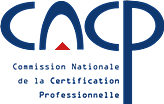 